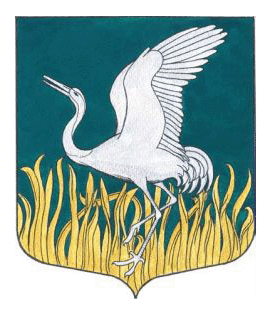 Ленинградская областьЛужский муниципальный районАдминистрация Мшинского сельского поселенияПОСТАНОВЛЕНИЕот 28 декабря 2021 г.				   № 393Об осуществлении внутреннего финансового аудита в администрации Мшинского сельского поселения Лужского муниципального района Ленинградской областиПриложениек Постановлению от 28.12.2021 г. № 393ПОРЯДОКосуществления внутреннего финансового аудитаНастоящий Порядок определяет порядок осуществления администрацией Мшинского сельского поселения (далее по тексту – Администрация поселения) полномочий по внутреннему финансовому аудиту.Осуществление внутреннего финансового аудита осуществляется в соответствии с требованиями статьи 160.2-1 Бюджетного кодекса РФ, утвержденными Министерством финансов Российской Федерации федеральными стандартами внутреннего финансового аудита (далее по тексту – федеральные стандарты), а также настоящим Порядком.Внутренний финансовый аудит является деятельностью по формированию и предоставлению независимой и объективной информации о результатах исполнения бюджетных полномочий главным администратором (администратором) бюджетных средств, направленной на повышение качества осуществления внутренних бюджетных процедур и направлен на:оценку надежности внутреннего процесса главного администратора (администратора) бюджетных средств, осуществляемого в целях соблюдения установленных правовыми актами, регулирующими бюджетные правоотношения, требований к исполнению своих бюджетных полномочий (далее по тексту - внутренний финансовый контроль), и подготовки предложений об организации внутреннего финансового контроля;подтверждение достоверности бюджетной отчетности и соответствия порядка ведения бюджетного учета единой методологии бюджетного учета, составления, представления и утверждения бюджетной отчетности, установленной Министерством финансов Российской Федерации, а также ведомственными (внутренними) актами, принятым в соответствии с пунктом 5 статьи 264.1 Бюджетного Кодекса Российской Федерации;В целях реализации решения об упрощенном осуществлении внутреннего финансового аудита Глава администрации Мшинского сельского поселения принимает на себя и единолично несет ответственность за результаты выполнения бюджетных процедур, а также самостоятельно выполняет действия, направленные на достижение целей осуществления внутреннего финансового аудита, в частности:организует и осуществляет внутренний финансовый контроль;решает задачи внутреннего финансового аудита, направленные на совершенствование внутреннего финансового контроля в соответствии с пунктом 14 федерального стандарта внутреннего финансового аудита «Определения, принципы и задачи внутреннего финансового аудита»;решает задачи внутреннего финансового аудита, направленные на повышение качества финансового менеджмента в соответствии с пунктом 16 федерального стандарта внутреннего финансового аудита «Определения, принципы и задачи внутреннего финансового аудита».Деятельность по осуществлению полномочий по внутреннему финансовому аудиту основывается на принципах законности, функциональной независимости, объективности, компетенции, профессионального скептицизма, системности, эффективности, ответственности и стандартизации.В настоящем Порядке применяются понятия, термины в значения, установленные Бюджетным кодексом Российской Федерации и определенные федеральными стандартами.В соответствии со статьей 160.2-1 Бюджетного кодекса Российской Федерации, Приказами  Министерства финансов Российской Федерации от 21.11.2019 № 196н «Об утверждении федерального стандарта внутреннего финансового аудита «Определения, принципы и задачи внутреннего финансового аудита», от 21.11.2019 № 195н «Об утверждении федерального стандарта внутреннего финансового аудита «Права и обязанности должностных лиц (работников) при осуществлении внутреннего финансового аудита», от 18.12.2019 № 237н «Об утверждении федерального стандарта внутреннего финансового аудита «Основания и порядок организации, случаи и порядок передачи полномочий по осуществлению внутреннего финансового аудита», от 22.05.2020 № 91н «Об утверждении федерального стандарта внутреннего финансового аудита «Реализация результатов внутреннего финансового аудита» (далее – федеральные стандарты), в целях осуществления внутреннего финансового аудита с соблюдением федеральных стандартов внутреннего финансового аудита администрация Мшинского сельского поселения Лужского муниципального района ПОСТАНОВЛЯЕТ:Применить упрощенный способ осуществления внутреннего финансового аудита в администрации Мшинского сельского поселения Лужского муниципального района Ленинградской области.Возложить полномочия по осуществлению внутреннего финансового аудита на Главу администрации Мшинского сельского поселения с самостоятельным выполнением действий, направленных на достижение целей осуществления внутреннего финансового аудита в соответствии с утвержденными федеральными стандартами.3.  Утвердить Порядок осуществления внутреннего финансового аудита.4. Обнародовать данное постановление на официальном сайте администрации мшинское.рф в сети «Интернет».5. Настоящее постановление вступает в силу с 28.12.2021г.            6. Контроль исполнения настоящего постановления оставляю за собой.В соответствии со статьей 160.2-1 Бюджетного кодекса Российской Федерации, Приказами  Министерства финансов Российской Федерации от 21.11.2019 № 196н «Об утверждении федерального стандарта внутреннего финансового аудита «Определения, принципы и задачи внутреннего финансового аудита», от 21.11.2019 № 195н «Об утверждении федерального стандарта внутреннего финансового аудита «Права и обязанности должностных лиц (работников) при осуществлении внутреннего финансового аудита», от 18.12.2019 № 237н «Об утверждении федерального стандарта внутреннего финансового аудита «Основания и порядок организации, случаи и порядок передачи полномочий по осуществлению внутреннего финансового аудита», от 22.05.2020 № 91н «Об утверждении федерального стандарта внутреннего финансового аудита «Реализация результатов внутреннего финансового аудита» (далее – федеральные стандарты), в целях осуществления внутреннего финансового аудита с соблюдением федеральных стандартов внутреннего финансового аудита администрация Мшинского сельского поселения Лужского муниципального района ПОСТАНОВЛЯЕТ:Применить упрощенный способ осуществления внутреннего финансового аудита в администрации Мшинского сельского поселения Лужского муниципального района Ленинградской области.Возложить полномочия по осуществлению внутреннего финансового аудита на Главу администрации Мшинского сельского поселения с самостоятельным выполнением действий, направленных на достижение целей осуществления внутреннего финансового аудита в соответствии с утвержденными федеральными стандартами.3.  Утвердить Порядок осуществления внутреннего финансового аудита.4. Обнародовать данное постановление на официальном сайте администрации мшинское.рф в сети «Интернет».5. Настоящее постановление вступает в силу с 28.12.2021г.            6. Контроль исполнения настоящего постановления оставляю за собой.В соответствии со статьей 160.2-1 Бюджетного кодекса Российской Федерации, Приказами  Министерства финансов Российской Федерации от 21.11.2019 № 196н «Об утверждении федерального стандарта внутреннего финансового аудита «Определения, принципы и задачи внутреннего финансового аудита», от 21.11.2019 № 195н «Об утверждении федерального стандарта внутреннего финансового аудита «Права и обязанности должностных лиц (работников) при осуществлении внутреннего финансового аудита», от 18.12.2019 № 237н «Об утверждении федерального стандарта внутреннего финансового аудита «Основания и порядок организации, случаи и порядок передачи полномочий по осуществлению внутреннего финансового аудита», от 22.05.2020 № 91н «Об утверждении федерального стандарта внутреннего финансового аудита «Реализация результатов внутреннего финансового аудита» (далее – федеральные стандарты), в целях осуществления внутреннего финансового аудита с соблюдением федеральных стандартов внутреннего финансового аудита администрация Мшинского сельского поселения Лужского муниципального района ПОСТАНОВЛЯЕТ:Применить упрощенный способ осуществления внутреннего финансового аудита в администрации Мшинского сельского поселения Лужского муниципального района Ленинградской области.Возложить полномочия по осуществлению внутреннего финансового аудита на Главу администрации Мшинского сельского поселения с самостоятельным выполнением действий, направленных на достижение целей осуществления внутреннего финансового аудита в соответствии с утвержденными федеральными стандартами.3.  Утвердить Порядок осуществления внутреннего финансового аудита.4. Обнародовать данное постановление на официальном сайте администрации мшинское.рф в сети «Интернет».5. Настоящее постановление вступает в силу с 28.12.2021г.            6. Контроль исполнения настоящего постановления оставляю за собой.Глава администрацииО.А. Медведева